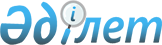 О внесении изменения в решение Щербактинского районного маслихата от 15 января 2014 года № 106/37 "Об утверждении Правил оказания социальной помощи, установления размеров и определения перечня отдельных категорий нуждающихся граждан Щербактинского района"
					
			Утративший силу
			
			
		
					Решение маслихата Щербактинского района Павлодарской области от 24 сентября 2014 года № 142/48. Зарегистрировано Департаментом юстиции Павлодарской области 30 сентября 2014 года № 4035. Утратило силу решением Щербактинского районного маслихата Павлодарской области от 29 сентября 2020 года № 266/81 (вводится в действие по истечении десяти календарных дней после дня его первого официального опубликования)
      Сноска. Утратило силу решением Щербактинского районного маслихата Павлодарской области от 29.09.2020 № 266/81 (вводится в действие по истечении десяти календарных дней после дня его первого официального опубликования).
      В соответствии с пунктом 2–3 статьи 6 Закона Республики Казахстан от 23 января 2001 года "О местном государственном управлении и самоуправлении в Республике Казахстан", Постановлением Правительства Республики Казахстан от 21 мая 2013 года № 504 "Об утверждении Типовых правил оказания социальной помощи, установления размеров и определения перечня отдельных категорий нуждающихся граждан" Щербактинский районный маслихат РЕШИЛ:
      1. Внести в решение Щербактинского районного маслихата от 15 января 2014 года № 106/37 "Об утверждении Правил оказания социальной помощи, установления размеров и определения перечня отдельных категорий нуждающихся граждан Щербактинского района" (зарегистрированное в Реестре государственной регистрации нормативных правовых актов за № 3696, опубликованное 27 февраля 2014 года в районной газете "Маралды" № 9, 27 февраля 2014 года в районной газете "Трибуна" № 9) следующее изменение:
      в Правилах оказания социальной помощи, установления размеров и определения перечня отдельных категорий нуждающихся граждан Щербактинского района, утвержденных указанным решением:
      в подпункте 1) пункта 9 абзац четвертый исключить.
      2. Контроль за выполнением данного решения возложить на постоянные комиссии Щербактинского районного маслихата.
      3. Настоящее решение вводится в действие по истечении десяти календарных дней после дня его первого официального опубликования.
					© 2012. РГП на ПХВ «Институт законодательства и правовой информации Республики Казахстан» Министерства юстиции Республики Казахстан
				
Председатель сессии
В. Лямцев
Секретарь
районного маслихата
Т. Абдрахманов